Participants at this meet-up made many good suggestions on how to connect with faculty.  They included:Make a special effort to reach out.Find a cheerleader – word of mouth is an excellent way to connect with new faculty.Connect to faculty through social media including LinkedIn, Twitter, and Facebook.Connect with your campus IT people to become a presence on BlackboardCreating a space at your library for adjunct facultyOne person said the created an online information literacy instruction module for their faculty members.  It is part of the onboarding process.Showcase faculty publications.  Make it a regularly changing display.  Let faculty know when their books are being displayed.Become familiar with faculty research and send them relevant articlesTry to become involved in your departments’ hiring process.  In that way you can meet them while they are interviewing.Attend adjunct and/or faculty orientations.  Let them know you are there for them including specifically what you can do for themStart a faculty book club.  Hold it in the library.See if your faculty are on Twitter or other social media then follow them.Make friends with department administrative assistants, they will let you know when new people are hiredGet on department list-serv’sPersonal interactions are the key that leads to everything else.Attend campus events – it is a great way to meet facultyHad a happy hour for faculty – it was very successful with new facultyInvite faculty who have recently gotten tenure and new faculty.  Ask them to select a book which is critical to their area.  Then put a book plate in it with their name on it.Need to focus on a specific area or specific area of expertiseMove campus events into the library: scholars program presentations, faculty receptions, displays of faculty work for the yearVCU librarians are faculty – attend faculty senate meetings, etc. – it shows interest and dedicationTry to get onto adhoc meetings – for instance teaching with technologyPeople interested in certain areas are getting together an discussing a specific topic to get to know other campus membersJoin committees which are for anyone – parking, etc.Frustrations included:Can be hard to get a face-to-face or telephone conversation with faculty especially adjuncts.Things like the book group mentioned above went like gangbusters for a while, but then petered out.Only have success with people who come back over and overIf not faculty, may not be invited because there is too much confidential information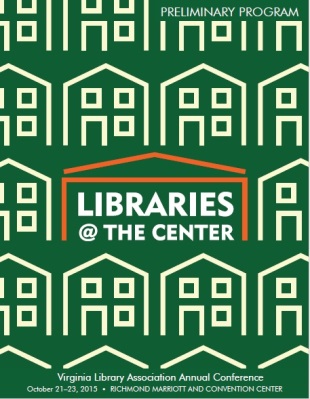 Finding what Fits: Communication Strategies at the Center of Faculty/Liaison InteractionBy Cori Strickler, Bridgewater College & Anne Driscoll, George Mason UniversityOctober 22, 2015Discussion SummaryComments